SOP INOVASI GREEN CANYON DESA CIKUTAMAHIKECAMATAN CARIUCamat Cariu,Drs. BANGBANG PADMANEGARAPembina Tk. INIP. 196702031986031004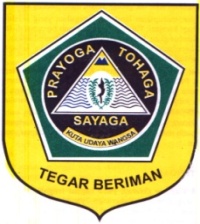 P E M E R I N T A H   K A B U P A T E N   B O G O RKECAMATAN CARIUJl. Brigjen. Dharsono No.01 Cariu – Bogor (16840) Telp / Fax. (021) 89960904Email : keccariu.bogorkab@gmail.com Website : keccariu.bogorkab.go.id1. PengertianMengangkat dan meningkatkan daya saing sektor pariwisata Kecamatan Cariu.2. TujuanMemperkenalkan destinasi wisata alam yang ada di wilayah Kecamatan Cariu.Meningkatkan pendapatan para Pelaku Usaha Wisata, Pelaku UMKM dan masyarakat Kecamatan Cariu.3. KebijakanSurat Keputusan Camat Cariu tentang Jenis-Jenis Pelayanan di Kecamatan Cariu4. ReferensiUndang-Undang Nomor  14  Tahun  1950  tentang   Pembentukan Daerah-Daerah Kabupaten dalam Lingkungan Propinsi Djawa Barat (Berita Negara Repubfik Indonesia Tahun  1950 Nomor 8) sebagaimana telah diubah dengan Undang-Undang Nomor 4 Tahun 1968 tentang Pembentukan Kabupaten Purwakarta dan Kabupaten Subang dengan Mengubah Undang-Undang Nomor 14 Tahun 1950 tentang Pembentukan Daerah-Daerah Kabupaten dalam Lingkungan Propinsi Djawa Sarat (Lembaran Negara Republik Indonesia Tahun  1968 Nomor  31,  Tambahan  Lembaran Negara Republik Indonesia Nomor 2851);Undang-Undang Nomor  12 Tahun  2011  tentang Pembentukan Peraturan	Perundang-undangan  (Lembaran    Negara   Republik Indonesia Tahun  2011  Nomor  82,  Tambahan  Lembaran Negara Republik Indonesia Nomor 5234);Undang-Undang Nomor 23 Tahun 2014 tentang Pemerintahan Daerah (Lembaran Negara Republik Indonesia Tahun 2014 Nomor 241,  Tambahan  Lembaran  Negara  Republik  Indonesia  Nomor 5587)  sebagaimana telah  diubah  beberapa kali, terakhir  dengan Undang-Undang Nomor 9 Tahun 2015 tentang  Perubahan Kedua atas Undang-Undang Nomor 23 Tahun 2014 tentang Pemerintahan Daerah (Lembaran Negara Republik Indonesia Tahun 20,15 Nomor 58, Tambahan Lembaran Negara Republik Indonesia Nomor 5679);Peraturan Pemerintah Republik Indonesia  Nomor 38 Tahun 2007 tentang  Pembagian Urusan Pemerintahan Antara Pemerintah, Pemerintahan Daerah Provinsi Dan Pemerintahan Daerah Kabupaten/Kota  (Lembaran  Negara  Republik  Indonesia  Tahun 2007 nomor 82);Peraturan Pemerintah Republik Indonesia  Nomor 38 Tahun 2017 tentang  Inovasi Daerah;Peraturan Menteri Dalam Negeri Nomor 104 Tahun 2018 Penelitian dan pemberian Penghargaan dan/atau Insentif Inovasi Daerah;Peraturan Daerah Kabupaten Bogor Nomor 9 Tahun 2006 tentang Desa  (Lembaran  Daerah  Kabupaten  Bogor Tahun 2006 Nomor 9);Peraturan Daerah Kabupaten Bogor Nomor 4 Tahun 2019 tentang Rencana Pembangunan Jangka  Menengah Daerah Tahun  2018 - 2023 (Lembaran Daerah Kabupaten Bogor Tahun 2019 Nomor 4);Peraturan Bupati Bogor Nomor 11 Tahun 2015 tentang Pelaksanaaan dan Pengembangan E-Government di Lingkungan Pemerintah Kabupaten Bogor 5. Langkah-LangkahPersiapan, meliputi :1.  Bentuk KegiatanMemperkenalkan destinasi wisata dan keindahan alam curug ciomas yang ada di wilayah Kecamatan Cariu.2.  Rincian KegiatanPembentukan Tim Pengelola Inovasi Green Canyon Mini Tingkat Kecamatan Cariu Tahun 2020;Melaksanakan Sosialisasi Program Inovasi Green Canyon Mini Kepada Para Pelaku Usaha Wisata dan Para Pelaku UMKM.Melakukan Penataan Destinasi Wisata Green Canyon Mini.Melaksanakan Bimbingan Teknis dan Pemberian Pemahaman Terkait Program Inovasi Green Canyon Mini kepada Para Pelaku Usaha Wisata dan Pelaku UMKM.Melakukan Publikasi dan Promosi melalui Media Cetak maupun Media social untuk menarik minat Wisatawan.Melaksanakan Monitoring dan Pengawasan Pelaksanaan Program Inovasi Green Canyon Mini.Menyampaikan Pelaporan Progress Pelaksanaan Program Inovasi Green Canyon Mini.3.  Tata Cara PelaksanaanKegiatan diawali dengan Pembentukan Tim Pengelola Inovasi Green Canyon Mini Tingkat Kecamatan Cariu Tahun 2020;Melaksanakan Sosialisasi Program Inovasi Green Canyon Mini Kepada Para Pelaku Usaha Wisata dan Para Pelaku UMKM.Melakukan Penataan Destinasi Wisata Green Canyon Mini.Melaksanakan Bimbingan Teknis dan Pemberian Pemahaman Terkait Program Inovasi Green Canyon Mini kepada Para Pelaku Usaha Wisata dan Pelaku UMKM.Melakukan Publikasi dan Promosi melalui Media Cetak maupun Media social untuk menarik minat Wisatawan.Melaksanakan Monitoring dan Pengawasan Pelaksanaan Program Inovasi Green Canyon Mini.Menyampaikan Pelaporan Progress Pelaksanaan Program Inovasi Green Canyon Mini.6. bagan Alir7. Unit Terkait1.   Kepala Desa Cikutamahi2.   Pelaku Usaha Pariwisata3.   Pelaku UMKM